OverviewPromptsEXAMPLE 1 - new data sheet for every sessionDATE: EXAMPLE 2 - multiple sessions on one data sheetWHATRequest a snack using symbolic communication before using less socially acceptable methods (e.g., taking a peer’s snack)WHYBeing able to express hunger and desire for snacks is an important skill Taking others snacks is unsafe due to the communicator’s dietary sensitivitiesHOWBackward chain with most to least prompts		WHERE / WHOIn the classroomAt least one peer is having a snack at the snack tableThe communicator appears interested in the peer’s snack	OTHERThe communicator needs to be carrying their AAC deviceMost supportiveN/A/Not Applicable:  Partner completes the step↓PM/Partial Model:  Partner holds their finger over the target icon while silently waiting (Steps 3 and 4)ORPartner completes part of the motor movement, but waits for communicator to complete the movement (Steps 1 - reaches toward device but stops just short of grasping it, and 2 - starts to turn device over/orient screen)↓G/Gesture:  Partner gestures toward the device while silently waiting↓EW/Expectant Wait:  Partner waits expectantly without gesturing↓I/Independent:  Communicator independently completes the stepLeast supportive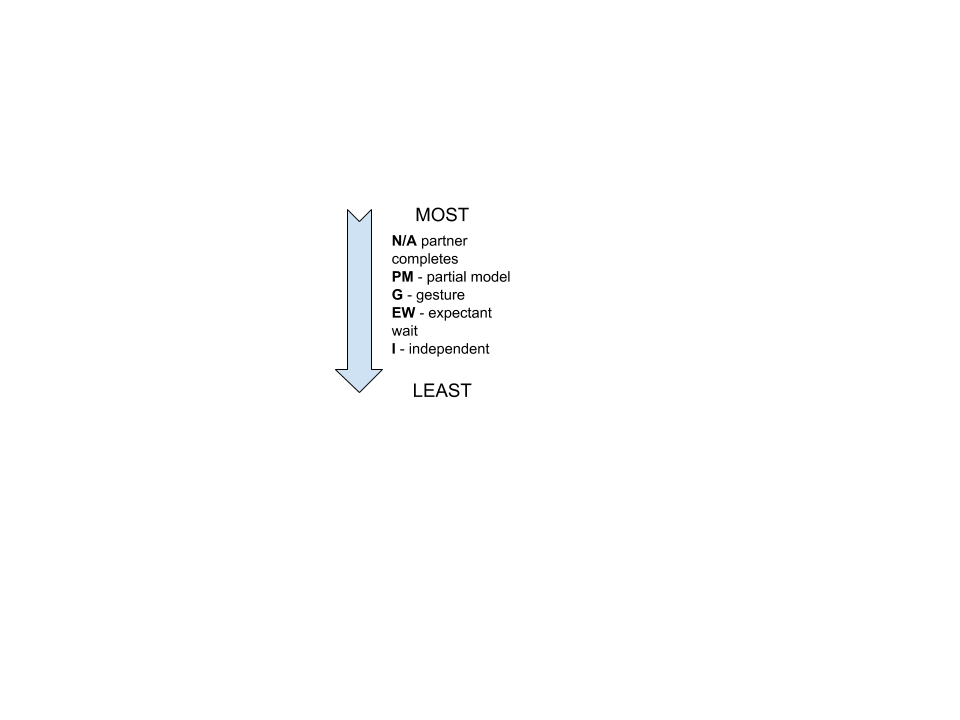 STEPTASK - what the communicator doesPROMPT - what the partner does (circle)DATA - +/- with prompt1Grasp deviceN/A, PM, G, EW, I+         -2Turn device so screen is facing toward communicatorN/A, PM, G, EW, I+         -3Press APPLE keyN/A, PM, G, EW, I+         -4Press EAT keyN/A, PM, G, EW, I+         -TotalTotalMOST → → →                                                                                                       → → → LEAST     N/A partner completes → PM partial model → G gesture → EW expectant wait → I independentMOST → → →                                                                                                       → → → LEAST     N/A partner completes → PM partial model → G gesture → EW expectant wait → I independentMOST → → →                                                                                                       → → → LEAST     N/A partner completes → PM partial model → G gesture → EW expectant wait → I independentMOST → → →                                                                                                       → → → LEAST     N/A partner completes → PM partial model → G gesture → EW expectant wait → I independentMOST → → →                                                                                                       → → → LEAST     N/A partner completes → PM partial model → G gesture → EW expectant wait → I independentMOST → → →                                                                                                       → → → LEAST     N/A partner completes → PM partial model → G gesture → EW expectant wait → I independentMOST → → →                                                                                                       → → → LEAST     N/A partner completes → PM partial model → G gesture → EW expectant wait → I independentSTEPS → STEPS → 1.Grasp device2. Turn device so screen is facing communicator3.Press APPLE key4.Press EAT keyTOTAL ↓DatePromptTOTAL→TOTAL→